(Материал подготовила Новикова М.А.)Нетрадиционная техника изображения животных с помощью трафарета «Капелька».Художественно – продуктивная деятельность является одним из близких и доступных видов работы с детьми по формированию мелкой моторики. Традиционные способы и техники подразумевают умение изображать предметы тонкими линиями при помощи кисти. Для детей с особыми возможностями здоровья эта методика является сложной. Использование нетрадиционных техник в изобразительной деятельности позволяет учитывать характерные особенности детей с особыми возможностями здоровья и способствует более результативному обучению и развитию, так как эти техники позволяют быстро и относительно просто получить силуэты и детали нужной формы, а новизна способа получения изображения позволяет удерживать детское внимание.Детей знакомят с озорной тучкой и её волшебными капельками, которые превращаются в животных. Капельки разного размера: крупные –туловище, поменьше- голова, хвосты, еще меньше- лапы, уши. Шаблоны капелек пронумерованы. У каждой капли-детали свой номер, чтобы детям легче было соотносить «капли», глядя на образец. Рассматривая капли разного размера, дети думают на какую часть тела животного похожи капли, раскладывают их в определенной последовательности и получается изображение животного.Трафареты «Капля» можно использовать в разных видах деятельности: рисовании, лепке, конструировании, аппликации.Рисование: «Зайчонок»Цель: учить рисовать с помощью трафарета" капелька" животное и закрашивать жёсткой кисточкой методом тычка.Летят капли сверху вниз,Прыгают как мячик. Перед нам, вот сюрприз!Белый скачет зайчик.Уши длинные и хвост,Лапы как пружинки.Может с виду он и прост.А в глазах хитринки. (Конакова А.С.)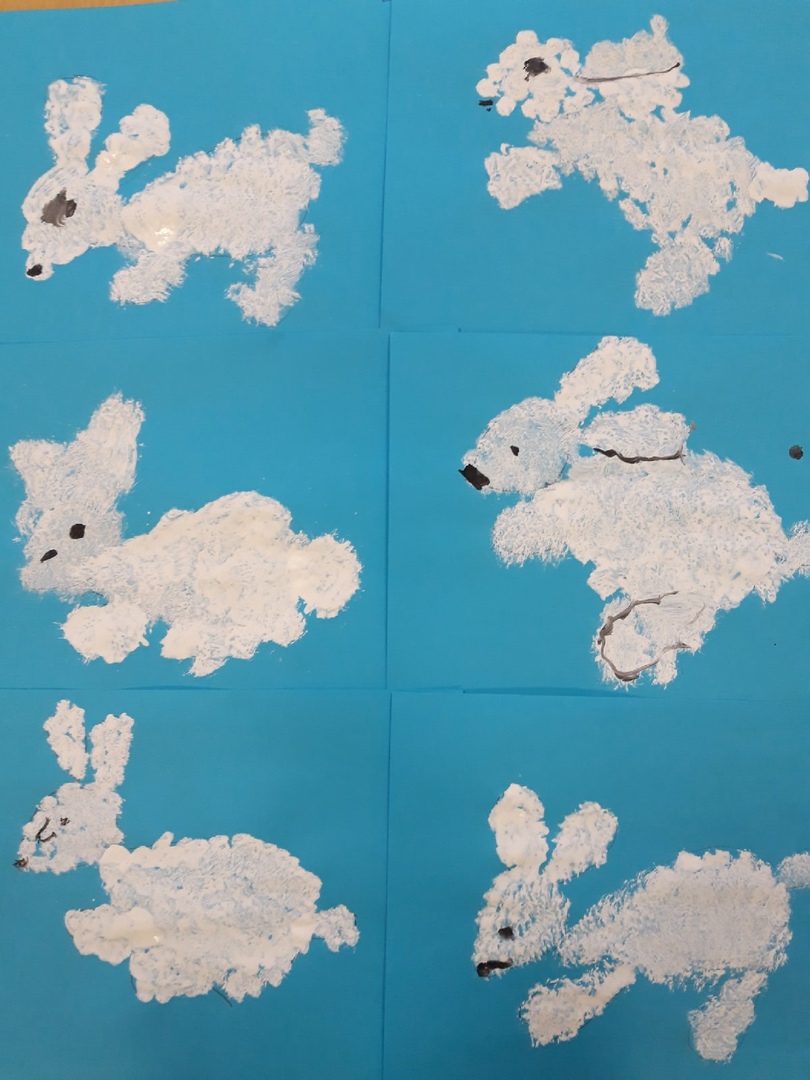 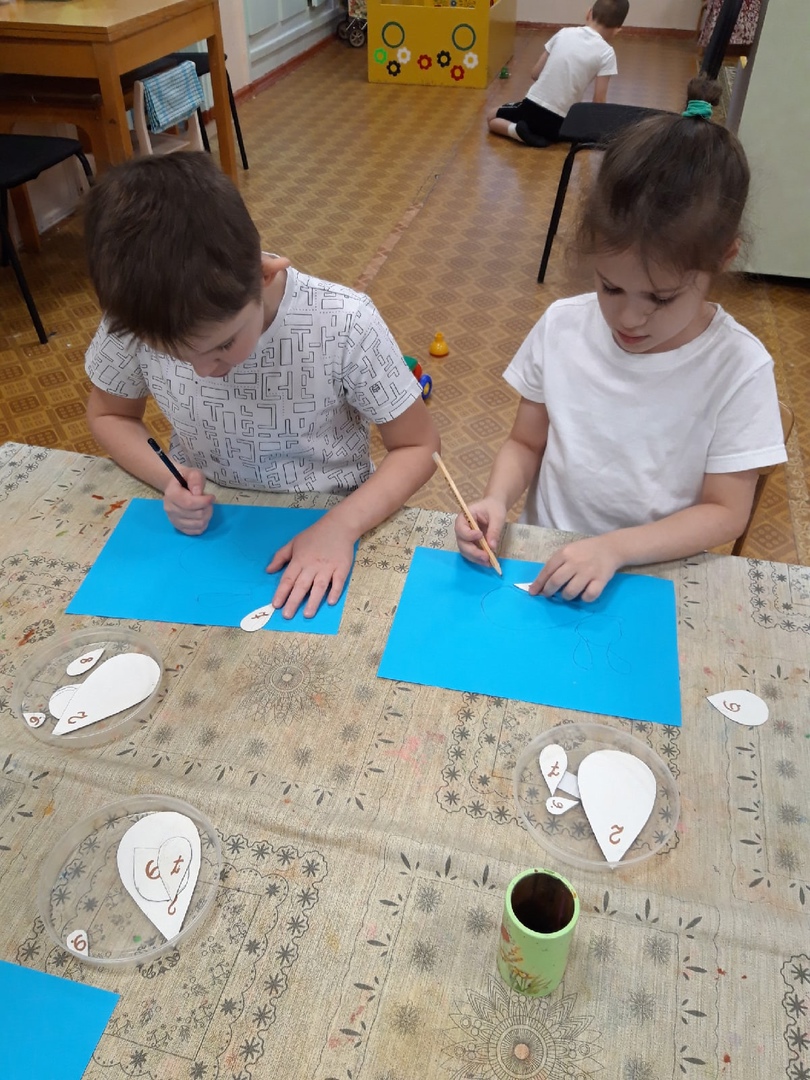 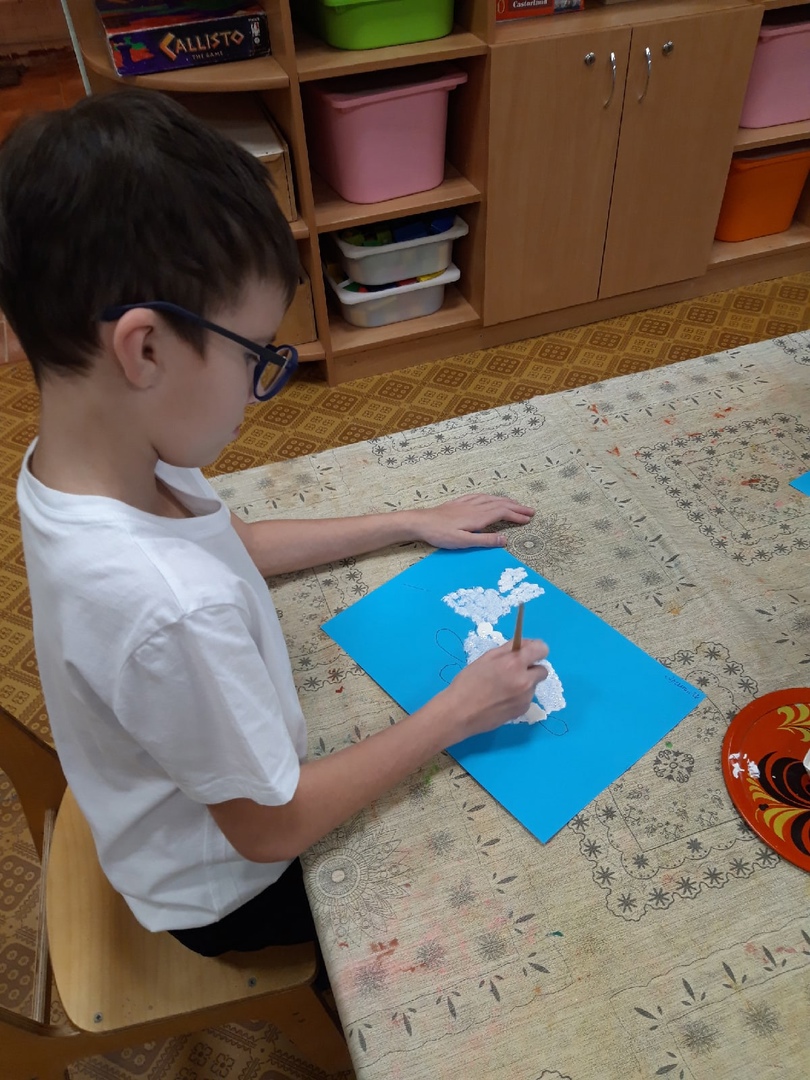 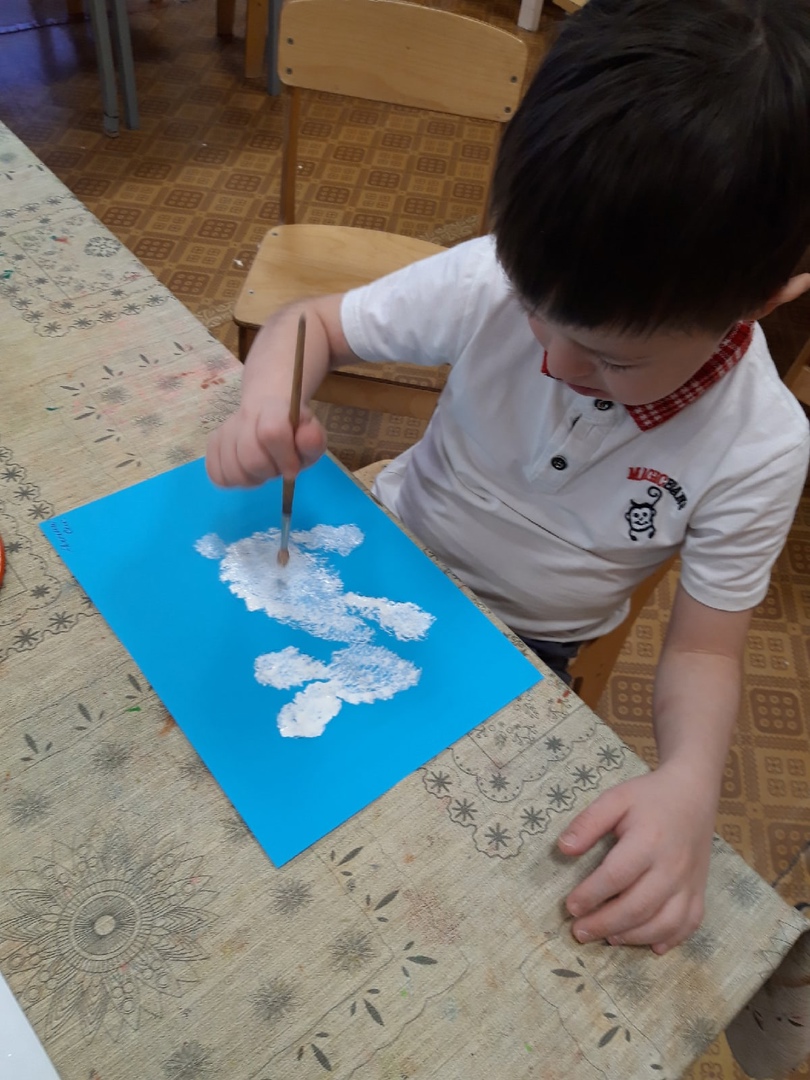 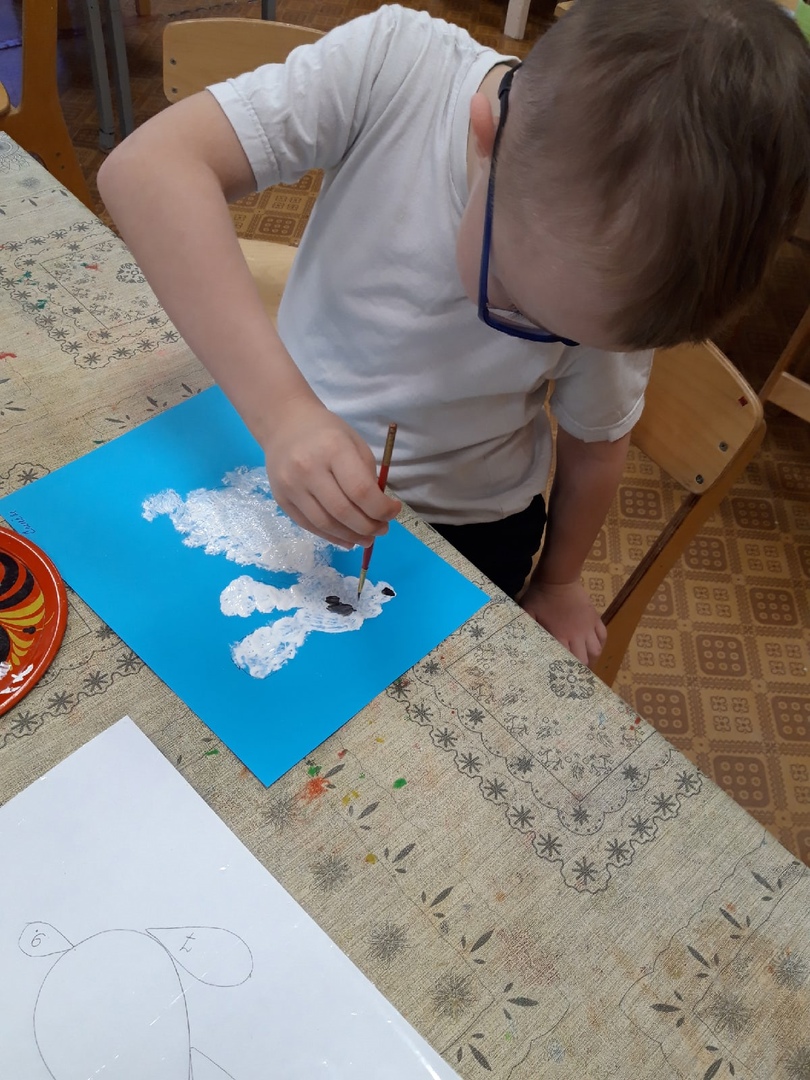 Аппликация: «Медвежонок»Цель: познакомить с возможностью создания образа животного на основе трафарета «капелька", формировать умение вырезать по контуру, совершенствовать технические умения в работе с ножницами, клеем.Капля большая упала на куст.Ветки тот час закряхтели.Лес весь услышал под лапами хруст."Проснулся",- птицы пропели.Коричневый мех, чернеют глаза,Большой и такой неуклюжий.Меда любитель, ульев гроза.Зимою укутан он стужей.К кустам он с малиной неспешно идет.Деревья стали скрипеть.Так кто же такой лесной богатырь? Ребята, это – Медведь.(Конакова А.С.)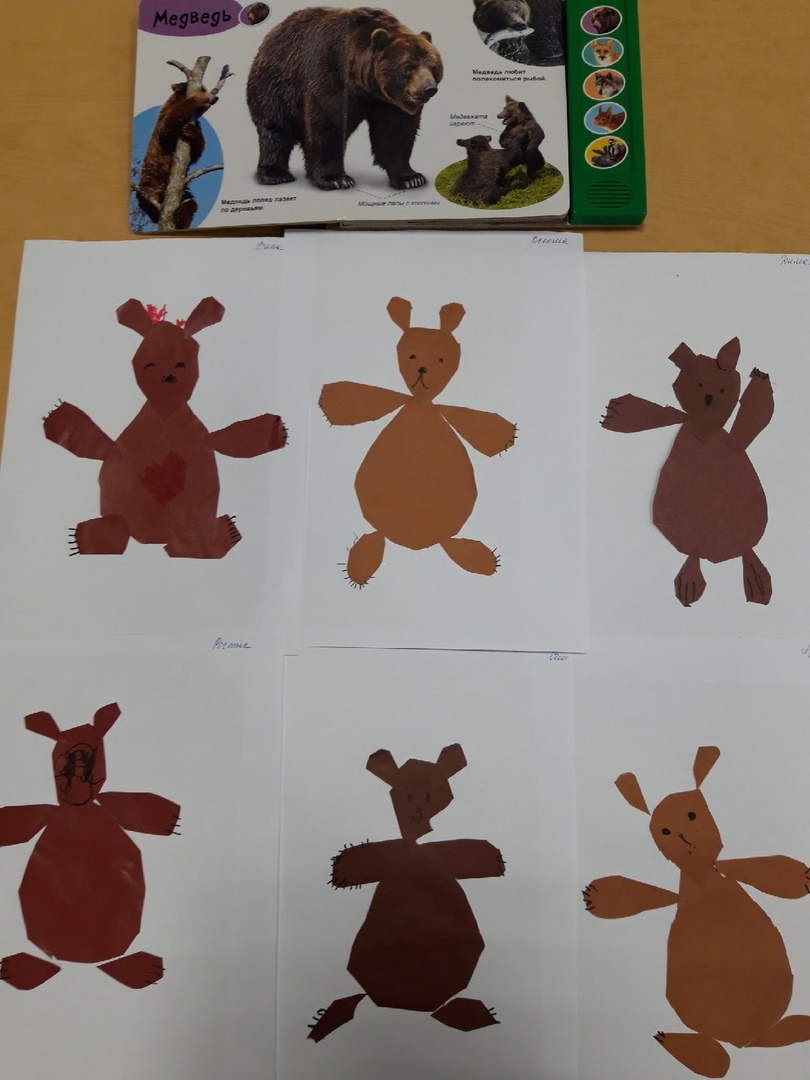 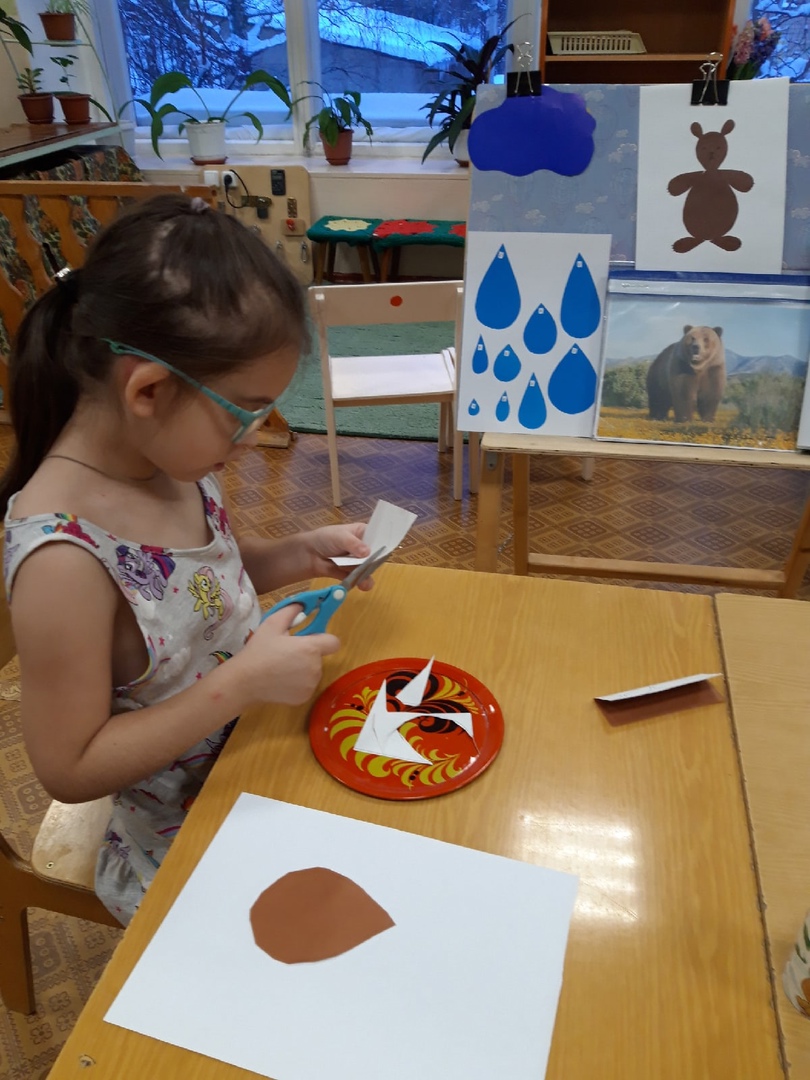 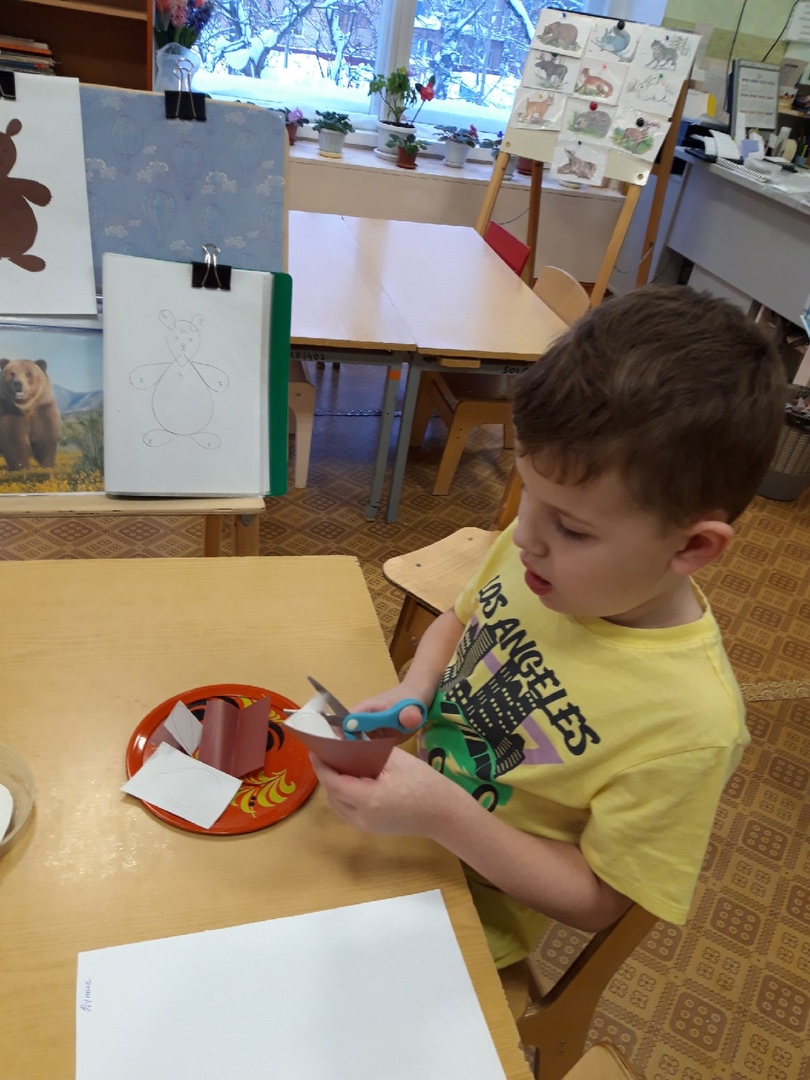 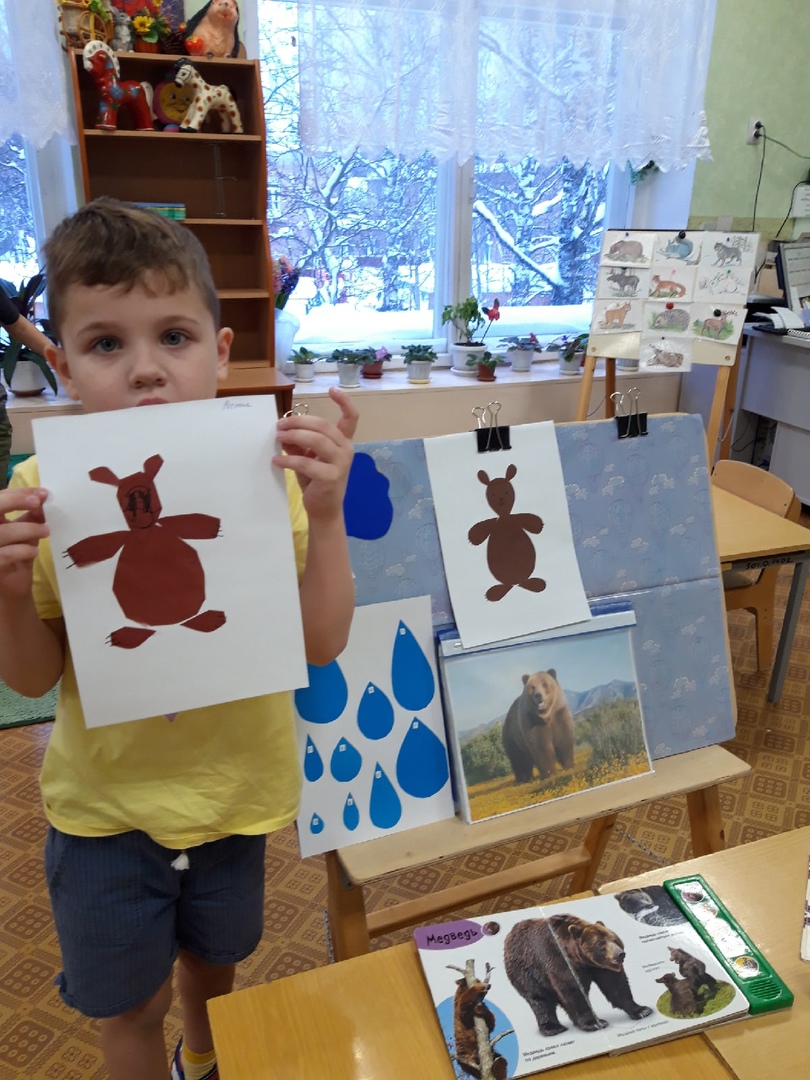 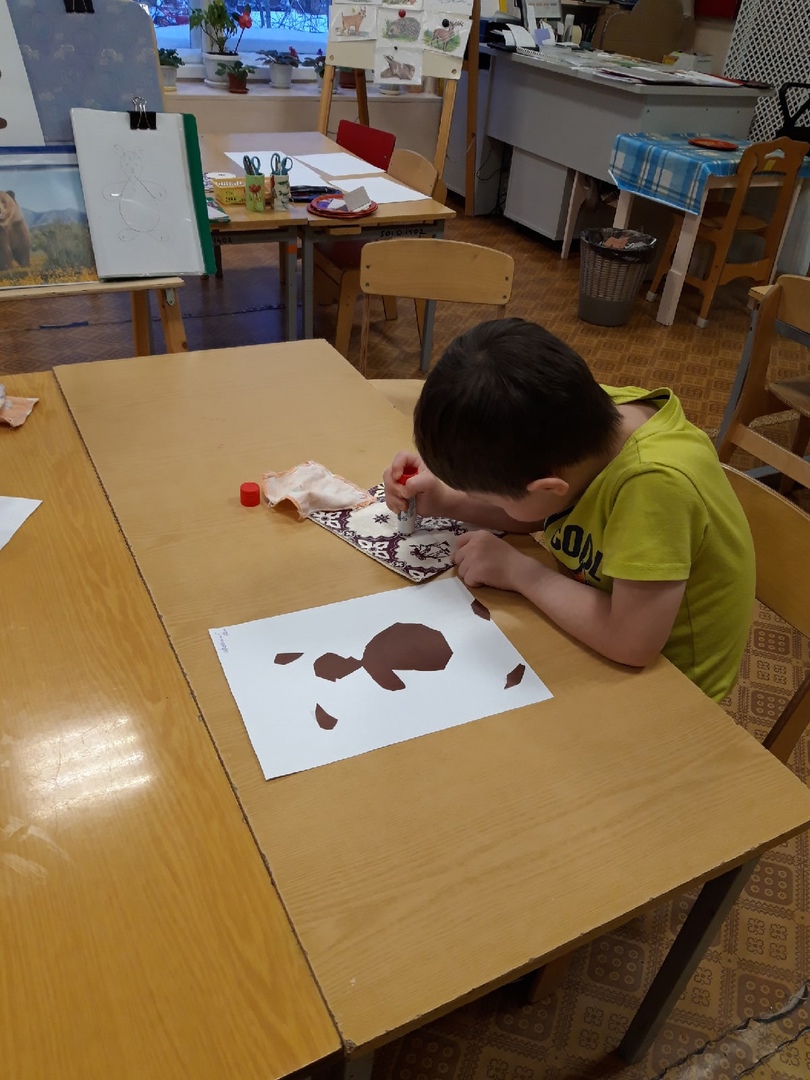 